Каталог цветов стекла   LACOBEL
Beige Classic ST
RAL 1014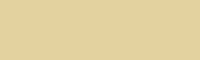 
Beige Light NST
RAL 1015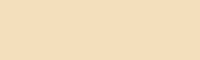 
Beige Dark NST
REF 1011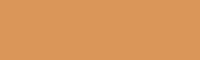 
Black Classic ST
RAL 9005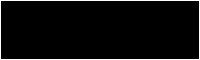 
Blue Classic NST
REF 1227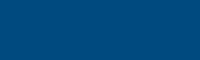 
Blue Light NST
REF 1079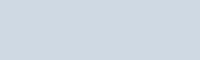 
Blue Pastel ST
REF 1603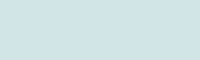 
Blue Luminous ST
RAL 5002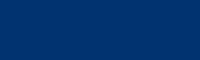 
Blue Deep NST
RAL 5023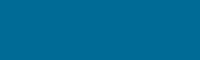 
Blue Dark ST
REF 1010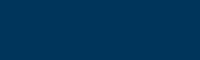 
Blue Metal ST
REF 1435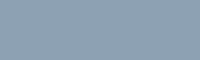 
Blue Chromatic ST
REF 2220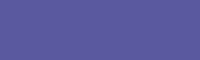 
Brown Classic* NST
REF 2230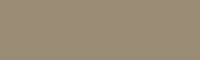 
Brown Light NST
REF 1236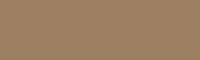 
Brown Dark NST
RAL 8017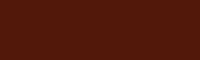 
Fuchsia NST
RAL 4006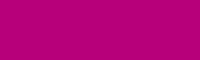 
Green Classic NST
REF 1342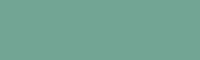 
Green Light NST
REF 1061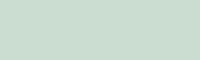 
Green Pastel ST
REF 1604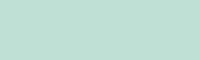 
Green Soft* NST
REF 2231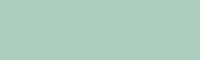 
Green Luminous NST
REF 1164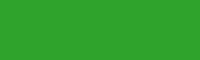 
Green Dark NST
RAL 6028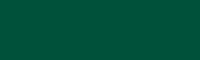 
Grey Classic ST
RAL 7035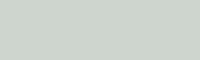 
Grey Dark* NST
REF 2232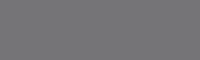 
Grey Deep NST
RAL 7021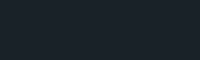 
Grey Metal ST
RAL 9006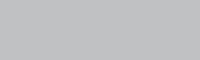 
Lilac NST
REF 1202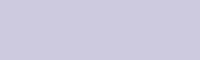 
Orange Classic ST
RAL 2001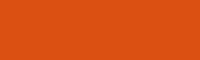 
Orange Light NST
REF 1116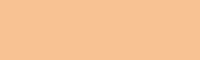 
Orange Soft NST
REF 1074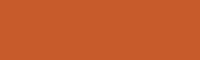 
Red Classic NST
REF 1098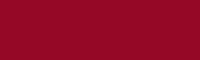 
Red Luminous ST
REF 1586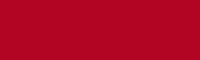 
Red Dark ST
RAL 3004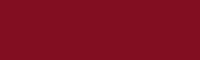 
White Soft ST
RAL 9010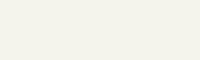 
White Pure ST
RAL 9003 on extra clear glass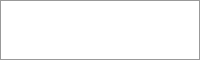 
Yellow Light NST
REF 1002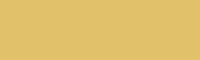 
Yellow Pastel NST
REF 1602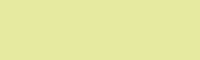 